Пятый созывСорок девятое заседание Об утверждении Положения об организации похоронного дела на территории городского округа город Октябрьский Республики БашкортостанВ соответствии с Федеральным законом от 06.10.2003 № 131-ФЗ «Об общих принципах организации местного самоуправления в Российской Федерации», Федеральным законом от 12.01.1996 № 8-ФЗ «О погребении и похоронном деле», Законом Республики Башкортостан от 25.12.1996 № 63-з «О погребении и похоронном деле в Республике Башкортостан», Уставом городского округа город Октябрьский Республики Башкортостан, в целях обеспечения надлежащего уровня осуществления погребений и ведения похоронного дела на территории городского округа город Октябрьский Республики Башкортостан, Совет городского округа город Октябрьский Республики БашкортостанР Е Ш И Л:Утвердить прилагаемое Положение об организации похоронного дела на территории городского округа город Октябрьский Республики Башкортостан.Настоящее решение обнародовать в читальном зале архивного отдела администрации городского округа город Октябрьский Республики Башкортостан и разместить на официальном сайте городского округа город Октябрьский Республики Башкортостан (http://www.oktadm.ru).Контроль за выполнением настоящего решения возложить на комиссию по  жилищно-коммунальному хозяйству, строительству, земельным вопросам, экологии и чрезвычайным ситуациям (Волков А.Ю.), заместителя главы администрации  городского округа город Октябрьский Республики Башкортостан Нафикова И.М.Председатель Советагородского округа					                         А.А. Имангулов  г.Октябрьский 28 марта 2024 года№ 513     Приложениек решению Совета городского округа город Октябрьский Республики Башкортостан от «28» марта 2024 г. № 513Положениеоб организации похоронного дела на территории городского округа город Октябрьский Республики БашкортостанОбщие положения1.1. Положение об организации похоронного дела на территории городского округа город Октябрьский Республики Башкортостан (далее – положение) разработано в соответствии со ст. 16 Федерального закона от 06.10.2003 №131-ФЗ «Об общих принципах организации местного самоуправления в Российской Федерации», Федеральным законом от 12.01.1996 №8-ФЗ «О погребении и похоронном деле», СанПиН 2.1.3684-21 Санитарно-эпидемиологические требования к содержанию территорий городских и сельских поселений, к водным объектам, питьевой воде и питьевому водоснабжению, атмосферному воздуху, почвам, жилым помещениям, эксплуатации производственных, общественных помещений, организации и проведению санитарно-противоэпидемических (профилактических) мероприятий, утвержденным постановлением Главного государственного санитарного врача Российской Федерации от 28.01.2021 №3, ГОСТ 32609-2014. Межгосударственный стандарт. Услуги бытовые. Услуги ритуальные. Термины и определения, введенный в действие Приказом Росстандарта от 11.06.2014 № 551-ст, МДК 11-01.2002. Рекомендации о порядке похорон и содержании кладбищ в Российской Федерации (протокол Госстроя РФ от 25.12.2001 № 01-НС-22/1, Уставом городского округа город Октябрьский Республики Башкортостан и регулирует отношения, связанные с погребением умерших и содержанием мест погребения, а также определяет порядок деятельности кладбищ на территории городского округа город Октябрьский Республики Башкортостан (далее – городской округ).1.2. Основные понятия и определения, используемые в настоящем положении:гарантированный перечень услуг по погребению - перечень услуг, предоставляемых на безвозмездной основе гражданам Российской Федерации, гарантированный действующим законодательством Российской Федерации;захоронение - погребенные останки или прах;кладбище - градостроительный комплекс, расположенный в границах места погребения, содержащий земельные участки для погребения умерших или праха после кремации;книга регистрации захоронений - книга, в которой регистрируется каждое захоронение;лицо, взявшее на себя обязанность осуществить погребение - лицо, указанное в волеизъявлении умершего, либо супруг, близкие родственники, иные родственники, либо законный представитель умершего, а при их отсутствии - иные лица, взявшие на себя обязанность осуществить погребение, либо индивидуальные предприниматели и юридические лица, предоставляющие ритуальные услуги, либо специализированная служба;могила - углубление в земле для погребения гроба с телом (останками) или урны с прахом;надмогильные сооружения (надгробия) - памятные сооружения, устанавливаемые на могилах: памятники, стелы, обелиски, кресты и т.п.;специализированная служба по вопросам похоронного дела – индивидуальный предприниматель, юридическое лицо любой формы собственности, которое по муниципальному контракту (договору) обеспечивает предоставление гарантированного перечня услуг по погребению умерших, не имеющих супруга, близких родственников, иных родственников либо законного представителя умершего или при невозможности осуществить ими погребение, а также при отсутствии иных лиц, взявших на себя обязанность осуществить погребение, в том числе в случае мотивированного отказа супруга, близких родственников, иных родственников либо законного представителя умершего от исполнения волеизъявления умершего о погребении, а также умерших, личность которых не установлена; обслуживающая организация – индивидуальный предприниматель либо юридическое лицо любой формы собственности, осуществляющее на основании муниципального контракта (контракта) содержание и благоустройство кладбищ, в порядке, установленном действующим законодательством;участки-кварталы кладбища - участки, на которые разбивается дорожной сетью зона захоронения кладбища. Нумерация кварталов устанавливается согласно чертежу генерального плана кладбища. Номера кварталов указываются на табличках, укрепляемых на столбиках, устанавливаемых на углах кварталов.Значение терминов, понятий и определений, используемых в настоящем Положении и не указанных в настоящем пункте, определяются в соответствии с действующим законодательством Российской Федерации, регулирующим соответствующие отношения, а также в соответствии с санитарными, техническими и иными обязательными регламентами, нормами, правилами и требованиями.1.3. Организация похоронного дела на территории городского округа осуществляется отделом жилищно - коммунального хозяйства и благоустройства администрации городского округа город Октябрьский Республики Башкортостан (далее – уполномоченный орган).1.4. Настоящее положение является обязательным для физических и юридических лиц, индивидуальных предпринимателей на территории городского округа.1.5. Лица, виновные в нарушении настоящего положения, несут ответственность в соответствии с законодательством Российской Федерации и Республики Башкортостан.2. Организация похоронного дела2.1. Уполномоченный орган в пределах своей компетенции:1) разрабатывает проекты муниципальных нормативных правовых актов по вопросам погребения и похоронного дела;2) выдает разрешение на захоронение на кладбище или мотивированный отказ в выдаче разрешения на захоронение на кладбище;3) ведет книгу регистрации (учета) захоронений на кладбище;4) выдает справки о месте захоронения на кладбище;5) организовывает:а) содержание общественных кладбищ;б) оказание специализированной службой гарантированного перечня услуг по погребению на безвозмездной основе умерших, не имеющих супруга, близких родственников, иных родственников либо законного представителя умершего или при невозможности осуществить ими погребение, а также при отсутствии иных лиц, взявших на себя обязанность осуществить погребение, в том числе в случае мотивированного отказа супруга, близких родственников, иных родственников либо законного представителя умершего от исполнения волеизъявления умершего о погребении, а также умерших, личность которых не установлена, по установленной органом местного самоуправления стоимости; в) определение технической возможности исполнения волеизъявления умершего о погребении его тела (останков) или праха на месте захоронения, указанном супругом, близким родственником, иным родственником либо законным представителем умершего (родственные, семейные (родовые) захоронения), с учетом санитарных и экологических требований;г) инвентаризацию муниципальных кладбищ и захоронений.6) осуществляет контроль за соблюдением порядка захоронений.2.2. Лицо, взявшее на себя обязанность осуществить погребение:1) организовывает, координирует и контролирует выполнение всего процесса погребения от оформления документов, необходимых для погребения, до погребения включительно;2) обеспечивает соблюдение правил посещения на кладбище;3) выполняет мероприятия по благоустройству мест захоронения после захоронений.2.3. Специализированная служба по вопросам похоронного дела в пределах своей компетенции:1) оказывает населению гарантированный перечень услуг по погребению в соответствии с требованиями действующего законодательства:2) осуществляет погребение умерших, не имеющих супруга, близких родственников, иных родственников либо законного представителя умершего или при невозможности (отказе) осуществить ими погребение, а также при отсутствии иных лиц, взявших на себя обязанность осуществить погребение, в том числе в случае мотивированного отказа супруга, близких родственников, иных родственников либо законного представителя умершего от исполнения волеизъявления умершего о погребении, а также умерших, личность которых не установлена, по стоимости, устанавливаемой постановлением администрации городского округа с последующим получением социального пособия на погребение.3. Оформление разрешения на захоронение, подзахоронение или перезахоронение на кладбище и гарантии при осуществлении погребения3.1. Для получения разрешения на захоронение, подзахоронение или перезахоронение на кладбище лицо, взявшее на себя обязанность осуществить погребение, подает заявление по форме согласно приложению №1 к настоящему положению с представлением следующих документов:1) документ, удостоверяющий личность физического лица, взявшего на себя обязанность осуществить погребение либо договор (контракт) на оказание услуг и работ по организации погребения (для индивидуального предпринимателя или юридического лица, взявшего на себя обязанность осуществить погребение);2) медицинское свидетельство (справка) о смерти либо свидетельство о смерти умершего (погибшего), выданное органом записи актов гражданского состояния;3) справка о кремации в случае захоронения урны с прахом;4) документ, подтверждающий отсутствие у умершего особо опасных инфекционных заболеваний и заболеваний неясной этиологии в случае захоронения тел умерших, доставленных из других государств;5) документы, подтверждающие родственные отношения при волеизъявлении о родственном захоронении или захоронении в родственную могилу.3.2. Заявление регистрируется в книге регистрации (учета) захоронений на кладбище (приложение №2).По заявлению выдается справка о захоронении по форме согласно приложению № 5 к настоящему положению.3.3. Основанием для отказа в выдаче разрешения на захоронение подзахоронение или перезахоронение являются:		1) непредставление всех требующихся документов или сведений, указанных в пункте 3.1 настоящего положения;		2) тексты документов написаны неразборчиво, в документах имеются подчистки, приписки, зачеркнутые слова и иные неоговоренные исправления, не позволяющие однозначно истолковать их содержание;	3) истечение с момента предыдущего захоронения менее 15 лет при заявлении о подзахоронении согласно МДК 11-01.2002. Рекомендации о порядке похорон и содержания кладбищ в Российской Федерации (рекомендованы Протоколом Госстроя России от 25.12.2001 №01-НС-22/1);4) наличие решения Совета городского округа город Октябрьский Республики Башкортостан о закрытии кладбища либо закрытии кладбища для свободных захоронений.	3.4. После получения разрешения на захоронение, подзахоронение или перезахоронение на кладбище лицо, взявшее на себя обязанность осуществить погребение, вправе заключить договор со специализированной службой на предоставление гарантированного перечня услуг по погребению и/или иные ритуальные услуги.3.5. Гарантированный перечень услуг по погребению включает:1) оформление документов, необходимых для погребения;2) предоставление и доставка гроба и других предметов, необходимых для погребения;3) перевозка тела (останков) умершего на кладбище (в крематорий);4) погребение (кремация с последующей выдачей урны с прахом).3.6. Требования к качеству услуг по погребению:а) соответствие услуг санитарным нормам и правилам;б) соблюдение профессиональной этики и этикета, культуры межличностного общения.3.7. Лицу, взявшему на себя обязанность осуществить погребение выплачивается социальное пособие на погребение в порядке и размере, установленном статье 10 Федерального закона от 12.01.1996 №8-ФЗ «О погребении и похоронном деле».4. Организация погребения умерших (останков), урн с прахом4.1. Погребение умерших (останков) или праха после кремации производиться только на кладбищах.4.2. Общественные кладбища создаются и находятся в ведении администрации городского округа город Октябрьский Республики Башкортостан.4.3. Участок, отводимый под кладбище, должен соответствовать следующим требованиям:иметь уклон в сторону, противоположную от населенных пунктов, открытых водоемов, потоков грунтовых вод, используемых населением для питьевых и хозяйственно-бытовых целей;не затопляться при паводках;иметь уровень стояния грунтовых вод не менее чем в двух метрах от поверхности земли при максимальном стоянии грунтовых вод. При уровне выше двух метров от поверхности земли участок может быть использован только для размещения кладбища для погребения после кремации;иметь сухую, пористую почву на глубине 1,5 метров и ниже с влажностью почвы в пределах 6-18%.Площадь участков для размещения мест захоронения должна быть не более 70% общей площади кладбища.4.4. Отвод земельного участка для погребения умершего (погибшего) на действующем кладбище осуществляется безвозмездно.4.5. Любое погребение осуществляется в соответствии с СанПиН 2.1.3684-21 Санитарно-эпидемиологические требования к содержанию территорий городских и сельских поселений, к водным объектам, питьевой воде и питьевому водоснабжению, атмосферному воздуху, почвам, жилым помещениям, эксплуатации производственных, общественных помещений, организации и проведению санитарно-противоэпидемических (профилактических) мероприятий, утвержденным постановлением Главного государственного санитарного врача Российской Федерации от 28.01.2021 №3, при наличии разрешения на захоронение на кладбище, выданного уполномоченным органом в установленном порядке.4.6. Размеры мест захоронения рекомендуется принимать не менее указанных в таблице:При захоронении гроба с телом или тела без гроба глубину могилы следует устанавливать в зависимости от местных условий (характера грунтов и уровня стояния грунтовых вод); при этом глубина должна составлять не менее 1,5 м (от поверхности земли до крышки гроба). Во всех случаях отметка дна могилы должна быть на 0,5 м выше уровня стояния грунтовых вод.Глубину могил следует делать не более 2 - 2,2 м.4.7. Опускание умершего (останков) либо урны с прахом в могилу осуществляется посредством веревок.4.8. Захоронение останков после кремации (прахов) допускается производить в погребальных урнах, шурфах, методом всыпания в могилу. Предусмотрены следующие способы захоронения останков после кремации (прахов):захоронение урны с прахом в землю с установкой памятника;захоронение урны с прахом без установки памятника.4.9. После засыпки могилы осуществляется формирование надмогильного холмика и установка регистрационного колышка с табличкой на котором указываются фамилия, имя, отчество умершего и даты его рождения и смерти.Надмогильную насыпь следует устраивать высотой 0,3-0,5 м от поверхности земли. При захоронении тела умершего в сидячем положении слой земли над трупом, включая надмогильную насыпь, должен быть не менее 1 м.4.10. Не допускается устройство захоронений в разрывах между могилами на участке, на обочинах дорог и в пределах защитных зон, в том числе моральной зоны.4.11. Решение о закрытии кладбища либо о закрытии кладбища для свободных захоронений на территории городского округа город Октябрьский Республики Башкортостан принимается Советом городского округа город Октябрьский Республики Башкортостан.4.12. На кладбищах, закрытых для свободных захоронений, можно производить захоронения и/или подзахоронения:	а) по волеизъявлению умершего при наличии свободного участка земли возле могилы ранее умершего близкого родственника (супруга) только в пределах родственных или семейных (родовых) мест захоронений либо в могилу ранее умершего близкого родственника (супруга) при представлении документов, подтверждающих близкое родство (брак);	б) по волеизъявлению близкого родственника погибшего или умершего от ран, контузий, увечий или заболеваний, полученных при исполнении воинского долга при участии в специальной военной операции, проводимой на территориях Донецкой Народной Республики, Луганской Народной Республики, Запорожской области, Херсонской области, Украины, при наличии свободного участка земли.5. Установка надмогильных сооружений5.1. В границах земельного участка, отведенного для захоронения, разрешается установка надмогильных сооружений, посадка живой зеленой изгороди из кустарника (не выше 0,7 м) и цветов.5.2. Устанавливаемые памятники и сооружения не должны иметь частей, выступающих за границы захоронения или нависающих над ними. Высота устанавливаемых надмогильных памятников не должна превышать 2 метров.Надмогильные сооружения и (или) могильные ограды устанавливаются по письменному разрешению уполномоченного органа (приложение №7) и регистрируются в книге регистрации установки надгробий по форме согласно приложению №5. В книге регистрации указываются квартал, сектор и номер могилы; фамилия, имя и отчество захороненного, дата установки, габаритные размеры и материал памятника, адрес и фамилия лица, ответственного за могилу, и документ от изготовителя памятника.5.3. Надписи на надмогильных сооружениях должны соответствовать сведениям о действительно захороненных в данном месте умерших (погибших). Установка и содержание надписей на воинских захоронениях и памятниках Великой Отечественной войны, а также обозначений, содержащих информацию о воинских захоронениях и памятниках Великой Отечественной войны, графических идентификаторов - QR-кодов, устанавливаемых на воинские захоронения и памятники Великой Отечественной войны осуществляется в соответствии с требованиями установленными, постановлением Правительства Российской Федерации от 21.2.2023 №2228 «О некоторых вопросах установки надписей и обозначений на воинские захоронения и памятники Великой Отечественной войны.5.4. Периметр ограждения (железобетонного и гранитного поребрика или ограды) земельного участка захоронения или живой изгороди из кустарника (цветов) вокруг захоронения не должен превышать периметра земельного участка, отведенного под захоронение. Установленные ограждения (ограды) не должны иметь заостренных прутьев (пик). Высота устанавливаемых ограждений не должна превышать 0,7 метра. Ограждения, установленные с нарушением данных требований, подлежат снятию (демонтажу) лицом, ответственным за захоронение, в течение двадцати дней с момента письменного предписания уполномоченного органа.5.5. Не допускается установка надмогильных сооружений за пределами земельного участка захоронения. Надмогильные сооружения, установленные за пределами отведенного земельного участка, подлежат снятию (демонтажу) лицом, ответственным за захоронение, в течение двадцати дней с момента письменного предписания уполномоченного органа.5.6. Установка памятников зимой не допускается.5.7. Установленные надмогильные сооружения являются собственностью граждан, которые их установили. После выполнения работ по установке, демонтажу, ремонту или замене надмогильных сооружений лицо, ответственное за захоронение, или иное лицо по его письменному поручению обязано вывезти на полигон твердых коммунальных отходов с территории кладбища, демонтированные надмогильные сооружения и иной строительный мусор.5.8. Для получения разрешения на установку надмогильного сооружения и (или) могильной ограды заинтересованное лицо подает заявление по форме согласно приложению №6 к настоящему положению с представлением следующих документов:документ, удостоверяющий личность заявителя; проект (эскиз, фотография, описание) надмогильного сооружения и (или) могильной ограды.	Если на одном участке имеются несколько мест захоронений, владельцами которых являются разные лица, дополнительно предъявляется письменное согласие владельцев захоронений на установку надмогильного сооружения и (или) могильной ограды.	5.9. В заявлении в обязательном порядке указываются лицо, ответственное за произведение работ по установке надмогильных сооружений и (или) могильной ограды, материал и размеры надмогильного сооружения и (или) могильной ограды.	5.10. Заявление о разрешении на установку надмогильного сооружения и (или) могильной ограды регистрируется уполномоченным органом в журнале учета установленной формы (приложение №8) в день его поступления.	5.11. Разрешение либо мотивированный отказ на установку надмогильного сооружения и (или) могильной ограды выдается уполномоченным органом в срок, не превышающий 5 рабочих дней.	5.12. Уполномоченный орган отказывает в выдаче разрешения на установку надмогильного сооружения и (или) могильной ограды в случае:	1) непредставления документов либо их несоответствия требованиям настоящего положения;2) если в отношении места захоронения, на котором предполагается установка надмогильного сооружения и (или) могильной ограды, имеется рассматриваемый в судебном порядке спор;3) надмогильное сооружение и (или) могильная ограда, указанные в проекте (эскизе, фотографии, описании) не соответствуют требованиям, установленным разделом 5 настоящего положения.5.13. Отказ в выдаче разрешения на установку надмогильного сооружения и (или) могильной ограды может быть обжалован в судебном порядке.	5.14. Обязанность по содержанию и обеспечению сохранности установленного надмогильного сооружения и (или) могильной ограды возлагается на лицо, подавшее заявление на установку надмогильного сооружения и (или) могильной ограды.6. Порядок деятельности кладбищ6.1. Погребение умерших на муниципальном кладбище осуществляется ежедневно с 10 часов до 16 часов.6.2. Кладбища открыты для посещений ежедневно.6.3. На территории кладбища посетители должны соблюдать: 1) общественный порядок и тишину;2) правила пожарной безопасности;3) гигиенические требования к размещению, устройству и содержанию кладбищ, зданий и сооружений похоронного назначения4) иные требования, установленные действующим законодательством.6.4. На территории кладбищ запрещается: 1) устанавливать, переделывать и снимать памятники, мемориальные доски и другие надмогильные сооружения без разрешения уполномоченного органа;2) устанавливать скамейки, столики и иные конструкции за пределами могилы;3) портить памятники, оборудование кладбища, засорять территорию;4) ломать зеленые насаждения, рвать цветы;5) водить собак, пасти домашних животных, ловить птиц;6) разводить костры, добывать песок и глину, резать дерн;7) ездить на велосипедах, мопедах, мотороллерах, мотоциклах, лыжах и санях;8) распивать спиртные напитки и находиться в нетрезвом состоянии;9) находиться на территории кладбища после его закрытия;10) въезжать на территорию кладбища на автомобильном транспорте, за исключением инвалидов и престарелых.6.5. Во время, отведенное для погребений настоящим положением катафальное транспортное средство имеет право беспрепятственного проезда на территорию кладбища.6.6. Въезд на территорию кладбища осуществляется на бесплатной основе.6.7. Запрещается транзитное движение транспортных средств по территории кладбища.6.8. Скорость движения транспортных средств на территориях объектов похоронного назначения не должна превышать 10 км/час.6.9. Обеспечение безопасности дорожного движения на территории объектов похоронного назначения осуществляется в соответствии с требованиями, установленными законодательством Российской Федерации.7. Содержание мест захоронений и кладбища7.1. Проведение работ по содержанию и благоустройству кладбищ осуществляется подрядчиками (исполнителями) муниципального контракта по выполнению работ (оказанию услуг) для муниципальных нужд.7.2. Содержание мест захоронений включает следующие виды работ:1) надлежащий уход, благоустройство, озеленение зоны захоронений, уборку от мусора и снега;2) ремонт намогильных сооружений (в границах могильных оград).7.3. Содержание мест захоронений осуществляется родственниками либо иными заинтересованными лицами.7.4. Мусор, образуемый при уборке мест захоронения, в том числе сухие цветы и венки, должны быть вынесены за пределы кладбища в контейнеры на специально отведенных контейнерных площадках.7.5. Содержание территории общего пользования кладбища включает в себя:1) уборку территории общего пользования кладбища и своевременный вывоз мусора, в том числе засохших цветов и венков, с территории его складирования, содержание в чистоте мест площадок для мусоросборников;2) содержание в исправном состоянии скамеек (при наличии) для посетителей, мусоросборников и урн для мусора;3) содержание в исправном состоянии инженерного оборудования, землеройной техники, транспортных средств, инвентаря, осветительных устройств;4) содержание ограды кладбища;5) проведение работы по уходу за зелеными насаждениями на всей территории кладбища (кроме расположенных на местах захоронения), в том числе обрезку порослей, покоса травы на территории общего пользования;6) обеспечение сторожа - смотрителя на кладбище.Приложение №1к Положению об организации похоронного дела на территории городского округа город Октябрьский Республики Башкортостан,утвержденного постановлением администрации городского округа город Октябрьский Республики Башкортостан от «_____» ________ 20___ г. №______В _________________________________От _________________________________(Ф.И.О.)Документ, удостоверяющий личность____________________________________________________________________Степень родства для умершего___________________________________Адрес:___________________________________________________________________________________________________контактный тел._____________________ЗаявлениеПрошу разрешить захоронение (подзахоронение, перезахоронение)_______________                                                                              (Ф.И.О.)проживавшего(ей) по адресу: _______________________________________________умершего (ей) __________ Свидетельство о смерти: ___________ № ______________                                         (дата)				                                                             (серия, номер)Справка о кремации № _________ от ______________на кладбище, расположенном по адресу:  _______________________________________________________________________________________________________________Подзахоронение (перезахоронение) произвести  в родственную могилу к (при волеизъявлении):______________________________, умершего(ей) в ______________году.  (Ф.И.О., степень родства)Прошу выдать справку о захоронении (да/нет)____________________В случае эксгумации все расходы беру на себя.С требованиями СанПиН 2.1.3684-21 Санитарно-эпидемиологические требования к содержанию территорий городских и сельских поселений, к водным объектам, питьевой воде и питьевому водоснабжению, атмосферному воздуху, почвам, жилым помещениям, эксплуатации производственных, общественных помещений, организации и проведению санитарно-противоэпидемических (профилактических) мероприятий, утвержденным постановлением Главного государственного санитарного врача Российской Федерации от 28.01.2021 №3, Положения об организации похоронного дела и содержании мест захоронения на территории городского округа город Октябрьский Республики Башкортостан, утвержденного постановлением администрации городского округа город Октябрьский Республики Башкортостан от 08.10.2020 №3082 ознакомлен.Своей подписью я подтверждаю согласие на обработку специализированной службы, включая получение от меня, с учетом требований действующего законодательства Российской Федерации, моих персональных данных, а также подтверждаю, что, давая такое согласие, я действую своей волей и в своем интересе.Согласие дается мною и распространяется на следующие данные: Фамилия, Имя, Отчество; дата и место рождения; гражданство; адрес места жительства (регистрации); должность; ИНН; телефон, паспортные данные, а также любая иная информация, относящаяся к моей личности, доступная либо известная в любой конкретный момент времени специализированной службы.Настоящее согласие предоставляется на осуществление любых действий в отношении моих Персональных данных, которые необходимы или желаемы для достижения указанных выше целей, включая, без ограничения: сбор, систематизацию, накопление, хранение, уточнение (обновление, изменение), ис-пользование, распространение (в том числе передачу), обезличивание, блокирование, уничтожение, трансграничную передачу Персональных данных, а также осуществление любых иных действий с мои-ми Персональными данными с учетом действующего законодательства.  Согласие действует бессрочно. Отзыв настоящего согласия осуществляется путем направления письменного заявления в специализированную службу.Приложение:«__»______________20____ года         __________  _______________________                                                                                                                         (подпись)  		(Фамилия И.О.)Приложение №2к Положению об организации похоронного дела на территории городского округа город Октябрьский Республики Башкортостан,утвержденного постановлением администрации городского округа город Октябрьский Республики Башкортостан от «_____» ________ 20___ г. №______РАЗРЕШЕНИЕна захоронение на кладбищеПриложение №3к Положению об организации похоронного дела на территории городского округа город Октябрьский Республики Башкортостан,утвержденного решением Совета депутатов городского округа город Октябрьский Республики Башкортостан от «_____» ________ 20___ г. №______КНИГА РЕГИСТРАЦИИ (УЧЕТА)заявлений на извлечение (эксгумацию) останков умершего для перезахороненияНачата «____»_________20__г.Окончена «___»________20__г.Приложение № 4к Положению об организации похоронного дела на территории городского округа город Октябрьский Республики Башкортостан,утвержденного решением Совета депутатов городского округа город Октябрьский Республики Башкортостан от «_____» _________ 20___ г. №______СПРАВКАо захороненииДана в том, что ________________________________________________                                                 (ФИО захороненного) «_____» _______________ 20______ года захоронен на кладбище, расположенном по  адресу: ___________________________________________                                                                 (адрес кладбища, дата захоронения)номер квартала (сектора, участка) ____________________________________В книге регистрации захоронений сделана запись под регистрационным номером № ______. _______________ ______________ __________________                           		(должность)                  	(подпись)                  	                (фамилия и инициалы) Приложение №5к Положению об организации похоронного дела на территории городского округа город Октябрьский Республики Башкортостан,утвержденного решением Совета депутатов городского округа город Октябрьский Республики Башкортостан от «_____» ________ 20___ г. №______КНИГА РЕГИСТРАЦИИ УСТАНОВКИ НАДГРОБИЙгород _____________________________________________(наименование)_________________________________________ кладбище(наименование)Начата "__" _____________ 200_ г.Окончена "__" _____________ 200_ г.ие Приложение №6к Положению об организации похоронного дела на территории городского округа город Октябрьский Республики Башкортостан,утвержденного решением Совета депутатов городского округа город Октябрьский Республики Башкортостан от «_____» _________ 20___ г. №______В _________________________________от _________________________________(Ф.И.О., наименование юр.лица, ИП)Адрес:________________________________________________________________контактный тел._____________________ЗАЯВЛЕНИЕна установку надмогильных сооружений и (или) могильной оградыПрошу разрешить установку надмогильного сооружения и (или) могильной ограды: ____________________________________________________________________________                                                                             (вид сооружения/ограды)на месте захоронения________________________________________________________                                                                                               (фамилия, имя, отчество умершего), расположенном на ________________________________ кладбище, участок № _______. Ответственный за работы по установке надмогильного сооружения и (или) могильной ограды_____________________________________________________________                                                                                          (фамилия, имя, отчество, данные документа, удостоверяющего личность)проживающий по адресу: ____________________________________________________.Материал и размеры надмогильного сооружения и (или) могильной ограды: ___________________________________________________________________________с требованиями к установке надмогильных сооружений и (или) могильной ограды ознакомлен _________________________________________________________________                                                                                                               (подпись)Разрешение на установку надмогильного сооружения и (или) могильной ограды получу нарочно _____________________________________________________________________                                                                                                               (подпись)Приложение:1) копия паспорта;2) проект (эскиз, фотография, описание) надмогильного сооружения.«__»____________20____ года        __________             ___________________                                                                                                               (подпись)  		(фамилия, имя, отчество)Своей подписью я подтверждаю согласие на обработку специализированной службы, включая получение от меня, с учетом требований действующего законодательства Российской Федерации, моих персональных данных, а также подтверждаю, что, давая такое согласие, я действую своей волей и в своем интересе.Согласие дается мною и распространяется на следующие данные: Фамилия, Имя, Отчество; дата и место рождения; гражданство; адрес места жительства (регистрации); должность; ИНН; телефон, паспортные данные, а также любая иная информация, относящаяся к моей личности, доступная либо известная в любой конкретный момент времени специализированной службы.Настоящее согласие предоставляется на осуществление любых действий в отношении моих Персональных данных, которые необходимы или желаемы для достижения указанных выше целей, включая, без ограничения: сбор, систематизацию, накопление, хранение, уточнение (обновление, изменение), ис-пользование, распространение (в том числе передачу), обезличивание, блокирование, уничтожение, трансграничную передачу Персональных данных, а также осуществление любых иных действий с мои-ми Персональными данными с учетом действующего законодательства.  Согласие действует бессрочно. Отзыв настоящего согласия осуществляется путем направления письменного заявления в специализированную службу.«__»______________20____ года               __________             _______________________                                                                                                                                (подпись)  		(фамилия, имя, отчество)Приложение №7к Положению об организации похоронного дела на территории городского округа город Октябрьский Республики Башкортостан,утвержденного решением Совета депутатов городского округа город Октябрьский Республики Башкортостан от «_____» _________ 20___ г. №______РАЗРЕШЕНИЕна установку надмогильных сооружений и (или) могильной оградыРазрешить _____________________________________________________________                                                                                           (фамилия, имя, отчество, данные документа, удостоверяющего личность)установку надмогильного сооружения и (или) могильной ограды: _____________________                                                                                                                                                               (вид сооружения)на месте захоронения_________________________________________________________                                                                                               (фамилия, имя, отчество умершего), расположенном на _________________________________ кладбище, участок № _______. Ответственный за работы по установке надмогильного сооружения и (или) могильной ограды: ___________________________________________________________,                                                                                          (фамилия, имя, отчество, данные документа, удостоверяющего личность)проживающий по адресу: _____________________________________________________.Материал и размеры надмогильного сооружения и (или) могильной ограды: ___________________________________________________________________________.                                                 МППриложение №8к Положению об организации похоронного дела на территории городского округа город Октябрьский Республики Башкортостан,утвержденного решением Совета депутатов городского округа город Октябрьский Республики Башкортостан от «_____» _________ 20___ г. №______ЖУРНАЛ УЧЕТАзаявлений на установку надмогильных сооружений и (или) могильной ограды__________________________________________________________________Начата «____»_________20__г.Окончена «___»________20__г.БашҠортостан  республиКаhыОКТЯБРЬСКИЙ ҠАЛАhЫҠала  округы Советы452620,  Октябрьский ҡалаhы, 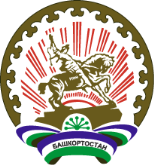 Республика  Башкортостан             СОВЕТ ГОРОДСКОГО ОКРУГАГОРОД ОКТЯБРЬСКИЙ452620, город Октябрьский, улица Чапаева, 23ҠарарРешениеКоличество погребений в одном уровне на одном местеРазмеры, мРазмеры, мКоличество погребений в одном уровне на одном местеширинадлина (в глубину)11,02,0021,82,00123456«_____» ____________20____ г         №________Выдано:(фамилия имя отчество заявителя)на захоронение:на захоронение:на захоронение:(фамилия имя отчество покойного)Основание:Основание:(дата, серия, номер подтверждающего документа)Место захоронения:Место захоронения:Место захоронения:Место захоронения:Руководитель уполномоченного органа(подпись)(фамилия, инициалы)МП№ регистраФИО, адрес и контактный телефон, заявителя, данные документа, удостоверяющего личностьФИОумершегооДата смертиДата захоронения, Данные свидетельства о смерти (номер, дата, наименование органа)Данные о ритуальной организации либо ответственного лица, производившего захоронение подзахоронение, перезахоронение) Адрес кладбища, № участка12345689Руководитель уполномоченной организации(подпись)(фамилия, инициалы)МП№п/пФИО захороненного Адрес кладбищаДата установкиНомер кварталаНомер сектораНомер могилы/ участкаМатериал и размеры надгобияРазрешение на установку надгробия, ФИО, адрес, контактный телефон лица, ответственного за могилу12345678	9Руководитель уполномоченного органа(подпись)(фамилия, инициалы)№ регистрацииФИО заявителяМесто захоронения/ФИО умершегоКладбище/участокДанные лица, ответственного за работы по установке надмогильного сооружения и (или) могильной оградыМатериал и размеры надмогильного сооружения и (или) могильной оградыПримечание